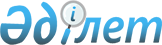 О признании утратившим силу решение районного маслихата от 4 ноября 2015 года № 461-V "Об утверждении методики ежегодной оценки деятельности административных государственных служащих корпуса "Б" государственного учреждения "Аппарат Курмангазинского районного маслихата"Решение Курмангазинского районного маслихата Атырауской области от 13 января 2016 года № 494-V      В соответствии со статьей 21-1 Закона Республики Казахстан от 24 марта 1998 года "О нормативных правовых актах" районный маслихат РЕШИЛ: 

      Признать утратившим силу решение районного маслихата от 4 ноября 2015 года № 461-V "Об утверждении методики ежегодной оценки деятельности административных государственных служащих корпуса "Б" государственного учреждения "Аппарат Курмангазинского районного маслихата" (зарегистрировано в реестре государственной регистрации нормативных правовых актов за № 3360, опубликовано 24 декабря 2015 года в районной газете "Серпер").


					© 2012. РГП на ПХВ «Институт законодательства и правовой информации Республики Казахстан» Министерства юстиции Республики Казахстан
				
      Председатель внеочередной
ХХХХV сессии районного маслихата

Ш. Жалелов

      Секретарь районного маслихата

Р. Султанияев
